 ΓΡΑΜΜΑΤΕΙΑ                                    Α Ν Α Κ Ο Ι Ν Ω Σ ΗΚαλούνται οι εισαγόμενοι στο Τμήμα Οδοντιατρικής φοιτητές της κατηγορίας υποψηφίων με σοβαρές παθήσεις, για το ακαδημαϊκό έτος 2018-2019 ,όπως προσέρχονται για την εγγραφή τους από την Παρασκευή 19/10/2018 μέχρι και την Παρασκευή 26/10/2018, κατά τις ημέρες και ώρες εξυπηρέτησης κοινού, δηλ. Δευτέρα-Τετάρτη-Παρασκευή  μεταξύ 11.00 π.μ. και 2.00 μ.μ., στη Γραμματεία της Σχολής, στο ισόγειο του νέου κτιρίου.Επισυνάπτεται η Εγκύκλιος του Υπουργείου Παιδείας με τα απαιτούμενα δικαιολογητικά.Διευκρινίζεται ότι είναι απαραίτητη η υποβολή  φωτοτυπίας ταυτότητας και μίας(1) φωτογραφίας.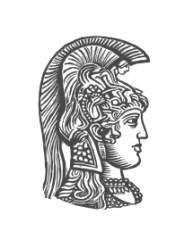 ΕΛΛΗΝΙΚΗ ΔΗΜΟΚΡΑΤΙΑΕθνικόν και ΚαποδιστριακόνΠανεπιστήμιον ΑθηνώνΣΧΟΛΗ ΕΠΙΣΤΗΜΩΝ ΥΓΕΙΑΣΟΔΟΝΤΙΑΤΡΙΚΗ ΣΧΟΛΗ